Peoria Elite gymnastics academyInstructor and Special Events Host Employment Application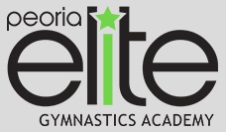 Applicant InformationApplicant InformationApplicant InformationApplicant InformationApplicant InformationApplicant InformationApplicant InformationApplicant InformationApplicant InformationApplicant InformationApplicant InformationApplicant InformationApplicant InformationApplicant InformationApplicant InformationApplicant InformationApplicant InformationApplicant InformationApplicant InformationApplicant InformationApplicant InformationApplicant InformationApplicant InformationApplicant InformationApplicant InformationApplicant InformationLast NameLast NameLast NameFirstM.I. M.I. DateDateStreet AddressStreet AddressStreet AddressStreet AddressApartment/Unit #Apartment/Unit #Apartment/Unit #Apartment/Unit #CityStateZIPPhoneE-mail AddressE-mail AddressE-mail AddressDate AvailableDate AvailableDate AvailableDate AvailableHours/week DesiredHours/week DesiredHours/week DesiredHours/week DesiredDesired SalaryDesired SalaryDesired Salary$$$$Position Applied forPosition Applied forPosition Applied forPosition Applied forPosition Applied forPosition Applied forAre you a citizen of the United States?Are you a citizen of the United States?Are you a citizen of the United States?Are you a citizen of the United States?Are you a citizen of the United States?Are you a citizen of the United States?Are you a citizen of the United States?Are you a citizen of the United States?Are you a citizen of the United States?YES  YES  NO  NO  If no, are you authorized to work in the U.S.?If no, are you authorized to work in the U.S.?If no, are you authorized to work in the U.S.?If no, are you authorized to work in the U.S.?If no, are you authorized to work in the U.S.?If no, are you authorized to work in the U.S.?If no, are you authorized to work in the U.S.?If no, are you authorized to work in the U.S.?If no, are you authorized to work in the U.S.?If no, are you authorized to work in the U.S.?YES  YES  NO  Have you ever worked for this company?Have you ever worked for this company?Have you ever worked for this company?Have you ever worked for this company?Have you ever worked for this company?Have you ever worked for this company?Have you ever worked for this company?Have you ever worked for this company?Have you ever worked for this company?YES  YES  NO  NO  If so, when?If so, when?If so, when?If so, when?Have you ever been convicted of a felony?Have you ever been convicted of a felony?Have you ever been convicted of a felony?Have you ever been convicted of a felony?Have you ever been convicted of a felony?Have you ever been convicted of a felony?Have you ever been convicted of a felony?Have you ever been convicted of a felony?Have you ever been convicted of a felony?YES  YES  NO  NO  If yes, explainIf yes, explainIf yes, explainIf yes, explainHave you ever been dismissed or laid off?Have you ever been dismissed or laid off?Have you ever been dismissed or laid off?Have you ever been dismissed or laid off?Have you ever been dismissed or laid off?Have you ever been dismissed or laid off?Have you ever been dismissed or laid off?Have you ever been dismissed or laid off?Have you ever been dismissed or laid off?YES  YES  NO  NO  If yes, explainIf yes, explainIf yes, explainIf yes, explainDo you own a car? Do you own a car? Do you own a car? Do you own a car? Do you own a car? Do you own a car? Do you own a car? Do you own a car? Do you own a car? YES  YES  NO  NO  If no, how will you get to work?If no, how will you get to work?If no, how will you get to work?If no, how will you get to work?Do you hold any of the following certifications: USAG Safety, First Aid, CPR, KAT, MELPD, Preschool FUNdamentalsDo you hold any of the following certifications: USAG Safety, First Aid, CPR, KAT, MELPD, Preschool FUNdamentalsDo you hold any of the following certifications: USAG Safety, First Aid, CPR, KAT, MELPD, Preschool FUNdamentalsDo you hold any of the following certifications: USAG Safety, First Aid, CPR, KAT, MELPD, Preschool FUNdamentalsDo you hold any of the following certifications: USAG Safety, First Aid, CPR, KAT, MELPD, Preschool FUNdamentalsDo you hold any of the following certifications: USAG Safety, First Aid, CPR, KAT, MELPD, Preschool FUNdamentalsDo you hold any of the following certifications: USAG Safety, First Aid, CPR, KAT, MELPD, Preschool FUNdamentalsDo you hold any of the following certifications: USAG Safety, First Aid, CPR, KAT, MELPD, Preschool FUNdamentalsDo you hold any of the following certifications: USAG Safety, First Aid, CPR, KAT, MELPD, Preschool FUNdamentalsYES  YES  NO  NO  If yes, list the certifications you holdIf yes, list the certifications you holdIf yes, list the certifications you holdIf yes, list the certifications you holdDue to some variance in hours, you may occasionally be asked to stay late, leave early, or come in on your day off. Do you foresee any problems with this?Due to some variance in hours, you may occasionally be asked to stay late, leave early, or come in on your day off. Do you foresee any problems with this?Due to some variance in hours, you may occasionally be asked to stay late, leave early, or come in on your day off. Do you foresee any problems with this?Due to some variance in hours, you may occasionally be asked to stay late, leave early, or come in on your day off. Do you foresee any problems with this?Due to some variance in hours, you may occasionally be asked to stay late, leave early, or come in on your day off. Do you foresee any problems with this?Due to some variance in hours, you may occasionally be asked to stay late, leave early, or come in on your day off. Do you foresee any problems with this?Due to some variance in hours, you may occasionally be asked to stay late, leave early, or come in on your day off. Do you foresee any problems with this?Due to some variance in hours, you may occasionally be asked to stay late, leave early, or come in on your day off. Do you foresee any problems with this?Due to some variance in hours, you may occasionally be asked to stay late, leave early, or come in on your day off. Do you foresee any problems with this?YES  YES  NO  NO  If yes, explainIf yes, explainIf yes, explainIf yes, explainThe safety of our students is a top priority. Teaching physical skills to children requires quick movements and spotting and lifting heavy children, sometimes while in awkward positions. Also, a necessary part of the job includes moving and adjusting gymnastics apparatus such as horses andparallel bars which can weigh as much as two hundred pounds. Do you have any injuries or conditions which could limit your ability to safely perform the duties required for the position you applied for? The safety of our students is a top priority. Teaching physical skills to children requires quick movements and spotting and lifting heavy children, sometimes while in awkward positions. Also, a necessary part of the job includes moving and adjusting gymnastics apparatus such as horses andparallel bars which can weigh as much as two hundred pounds. Do you have any injuries or conditions which could limit your ability to safely perform the duties required for the position you applied for? The safety of our students is a top priority. Teaching physical skills to children requires quick movements and spotting and lifting heavy children, sometimes while in awkward positions. Also, a necessary part of the job includes moving and adjusting gymnastics apparatus such as horses andparallel bars which can weigh as much as two hundred pounds. Do you have any injuries or conditions which could limit your ability to safely perform the duties required for the position you applied for? The safety of our students is a top priority. Teaching physical skills to children requires quick movements and spotting and lifting heavy children, sometimes while in awkward positions. Also, a necessary part of the job includes moving and adjusting gymnastics apparatus such as horses andparallel bars which can weigh as much as two hundred pounds. Do you have any injuries or conditions which could limit your ability to safely perform the duties required for the position you applied for? The safety of our students is a top priority. Teaching physical skills to children requires quick movements and spotting and lifting heavy children, sometimes while in awkward positions. Also, a necessary part of the job includes moving and adjusting gymnastics apparatus such as horses andparallel bars which can weigh as much as two hundred pounds. Do you have any injuries or conditions which could limit your ability to safely perform the duties required for the position you applied for? The safety of our students is a top priority. Teaching physical skills to children requires quick movements and spotting and lifting heavy children, sometimes while in awkward positions. Also, a necessary part of the job includes moving and adjusting gymnastics apparatus such as horses andparallel bars which can weigh as much as two hundred pounds. Do you have any injuries or conditions which could limit your ability to safely perform the duties required for the position you applied for? The safety of our students is a top priority. Teaching physical skills to children requires quick movements and spotting and lifting heavy children, sometimes while in awkward positions. Also, a necessary part of the job includes moving and adjusting gymnastics apparatus such as horses andparallel bars which can weigh as much as two hundred pounds. Do you have any injuries or conditions which could limit your ability to safely perform the duties required for the position you applied for? The safety of our students is a top priority. Teaching physical skills to children requires quick movements and spotting and lifting heavy children, sometimes while in awkward positions. Also, a necessary part of the job includes moving and adjusting gymnastics apparatus such as horses andparallel bars which can weigh as much as two hundred pounds. Do you have any injuries or conditions which could limit your ability to safely perform the duties required for the position you applied for? The safety of our students is a top priority. Teaching physical skills to children requires quick movements and spotting and lifting heavy children, sometimes while in awkward positions. Also, a necessary part of the job includes moving and adjusting gymnastics apparatus such as horses andparallel bars which can weigh as much as two hundred pounds. Do you have any injuries or conditions which could limit your ability to safely perform the duties required for the position you applied for? YES  YES  NO  NO  If yes, please explain in detail:If yes, please explain in detail:If yes, please explain in detail:If yes, please explain in detail:EducationEducationEducationEducationEducationEducationEducationEducationEducationEducationEducationEducationEducationEducationEducationEducationEducationEducationEducationEducationEducationEducationEducationEducationEducationEducationHigh SchoolHigh SchoolHigh SchoolAddressAddressFromFromToToDid you graduate?Did you graduate?Did you graduate?YES  YES  NO  NO  NO  DegreeDegreeCollegeCollegeAddressAddressFromFromToToDid you graduate?Did you graduate?Did you graduate?YES  YES  NO  NO  NO  DegreeDegreeOtherOtherAddressAddressFromFromToToDid you graduate?Did you graduate?Did you graduate?YES  YES  NO  NO  NO  DegreeDegreePrevious EmploymentPrevious EmploymentPrevious EmploymentPrevious EmploymentPrevious EmploymentPrevious EmploymentPrevious EmploymentPrevious EmploymentPrevious EmploymentPrevious EmploymentPrevious EmploymentPrevious EmploymentPrevious EmploymentPrevious EmploymentPrevious EmploymentPrevious EmploymentPrevious EmploymentPrevious EmploymentPrevious EmploymentPrevious EmploymentCompanyCompanyCompanyPhoneAddressAddressSupervisorSupervisorJob TitleJob TitleStarting SalaryStarting Salary$$$Ending SalaryEnding SalaryEnding SalaryEnding Salary$ResponsibilitiesResponsibilitiesResponsibilitiesResponsibilitiesResponsibilitiesFromToToReason for LeavingReason for LeavingMay we contact your previous supervisor for a reference?May we contact your previous supervisor for a reference?May we contact your previous supervisor for a reference?May we contact your previous supervisor for a reference?May we contact your previous supervisor for a reference?May we contact your previous supervisor for a reference?May we contact your previous supervisor for a reference?May we contact your previous supervisor for a reference?May we contact your previous supervisor for a reference?May we contact your previous supervisor for a reference?May we contact your previous supervisor for a reference?YES  NO  CompanyCompanyCompanyPhoneAddressAddressSupervisorSupervisorJob TitleJob TitleStarting SalaryStarting Salary$$$Ending SalaryEnding SalaryEnding SalaryEnding Salary$ResponsibilitiesResponsibilitiesResponsibilitiesResponsibilitiesResponsibilitiesFromToToReason for LeavingReason for LeavingMay we contact your previous supervisor for a reference?May we contact your previous supervisor for a reference?May we contact your previous supervisor for a reference?May we contact your previous supervisor for a reference?May we contact your previous supervisor for a reference?May we contact your previous supervisor for a reference?May we contact your previous supervisor for a reference?May we contact your previous supervisor for a reference?May we contact your previous supervisor for a reference?May we contact your previous supervisor for a reference?May we contact your previous supervisor for a reference?YES  NO  CompanyCompanyPhoneAddressAddressSupervisorSupervisorJob TitleJob TitleStarting SalaryStarting Salary$$$Ending SalaryEnding SalaryEnding SalaryEnding Salary$ResponsibilitiesResponsibilitiesResponsibilitiesResponsibilitiesResponsibilitiesFromToToReason for LeavingReason for LeavingMay we contact your previous supervisor for a reference?May we contact your previous supervisor for a reference?May we contact your previous supervisor for a reference?May we contact your previous supervisor for a reference?May we contact your previous supervisor for a reference?May we contact your previous supervisor for a reference?May we contact your previous supervisor for a reference?May we contact your previous supervisor for a reference?May we contact your previous supervisor for a reference?May we contact your previous supervisor for a reference?May we contact your previous supervisor for a reference?YES  NO  Which of these jobs did you like best?Which of these jobs did you like best?Which of these jobs did you like best?Which of these jobs did you like best?Which of these jobs did you like best?Which of these jobs did you like best?Which of these jobs did you like best?Which of these jobs did you like best?Which of these jobs did you like best?Which of these jobs did you like best?Which of these jobs did you like best?Why?Why?Why?Why?Why?Why?Why?Why?Why?Why?Why?What did you like least about this job?What did you like least about this job?What did you like least about this job?What did you like least about this job?What did you like least about this job?What did you like least about this job?What did you like least about this job?What did you like least about this job?What did you like least about this job?What did you like least about this job?What did you like least about this job?Military ServiceMilitary ServiceMilitary ServiceMilitary ServiceMilitary ServiceMilitary ServiceMilitary ServiceMilitary ServiceMilitary ServiceMilitary ServiceMilitary ServiceMilitary ServiceMilitary ServiceMilitary ServiceMilitary ServiceMilitary ServiceMilitary ServiceMilitary ServiceMilitary ServiceMilitary ServiceBranchBranchFromFromToRank at DischargeRank at DischargeRank at DischargeRank at DischargeRank at DischargeRank at DischargeType of DischargeType of DischargeType of DischargeType of DischargeType of DischargeIf other than honorable, explainIf other than honorable, explainIf other than honorable, explainIf other than honorable, explainIf other than honorable, explainIf other than honorable, explainIf other than honorable, explainIf other than honorable, explainAvailability:Additional Information for Gymnastics InstructorsPlease detail your experience as a gymnast or cheerleader. Please start with the most recent trainingPlease detail your experience as a gymnast, cheerleader, teacher, or coach.What groups or levels did you work with and what were your duties?
 Describe in detail three drills or approaches that you would use with a group of 8 year olds whoare having trouble mastering a cartwheel:You have a group of 4-year-olds that is not paying attention. What do you do?Describe your greatest strength and weakness as a teacher:Availability:Additional Information for Gymnastics InstructorsPlease detail your experience as a gymnast or cheerleader. Please start with the most recent trainingPlease detail your experience as a gymnast, cheerleader, teacher, or coach.What groups or levels did you work with and what were your duties?
 Describe in detail three drills or approaches that you would use with a group of 8 year olds whoare having trouble mastering a cartwheel:You have a group of 4-year-olds that is not paying attention. What do you do?Describe your greatest strength and weakness as a teacher:Availability:Additional Information for Gymnastics InstructorsPlease detail your experience as a gymnast or cheerleader. Please start with the most recent trainingPlease detail your experience as a gymnast, cheerleader, teacher, or coach.What groups or levels did you work with and what were your duties?
 Describe in detail three drills or approaches that you would use with a group of 8 year olds whoare having trouble mastering a cartwheel:You have a group of 4-year-olds that is not paying attention. What do you do?Describe your greatest strength and weakness as a teacher:Availability:Additional Information for Gymnastics InstructorsPlease detail your experience as a gymnast or cheerleader. Please start with the most recent trainingPlease detail your experience as a gymnast, cheerleader, teacher, or coach.What groups or levels did you work with and what were your duties?
 Describe in detail three drills or approaches that you would use with a group of 8 year olds whoare having trouble mastering a cartwheel:You have a group of 4-year-olds that is not paying attention. What do you do?Describe your greatest strength and weakness as a teacher:Availability:Additional Information for Gymnastics InstructorsPlease detail your experience as a gymnast or cheerleader. Please start with the most recent trainingPlease detail your experience as a gymnast, cheerleader, teacher, or coach.What groups or levels did you work with and what were your duties?
 Describe in detail three drills or approaches that you would use with a group of 8 year olds whoare having trouble mastering a cartwheel:You have a group of 4-year-olds that is not paying attention. What do you do?Describe your greatest strength and weakness as a teacher:Availability:Additional Information for Gymnastics InstructorsPlease detail your experience as a gymnast or cheerleader. Please start with the most recent trainingPlease detail your experience as a gymnast, cheerleader, teacher, or coach.What groups or levels did you work with and what were your duties?
 Describe in detail three drills or approaches that you would use with a group of 8 year olds whoare having trouble mastering a cartwheel:You have a group of 4-year-olds that is not paying attention. What do you do?Describe your greatest strength and weakness as a teacher:Availability:Additional Information for Gymnastics InstructorsPlease detail your experience as a gymnast or cheerleader. Please start with the most recent trainingPlease detail your experience as a gymnast, cheerleader, teacher, or coach.What groups or levels did you work with and what were your duties?
 Describe in detail three drills or approaches that you would use with a group of 8 year olds whoare having trouble mastering a cartwheel:You have a group of 4-year-olds that is not paying attention. What do you do?Describe your greatest strength and weakness as a teacher:Availability:Additional Information for Gymnastics InstructorsPlease detail your experience as a gymnast or cheerleader. Please start with the most recent trainingPlease detail your experience as a gymnast, cheerleader, teacher, or coach.What groups or levels did you work with and what were your duties?
 Describe in detail three drills or approaches that you would use with a group of 8 year olds whoare having trouble mastering a cartwheel:You have a group of 4-year-olds that is not paying attention. What do you do?Describe your greatest strength and weakness as a teacher:Availability:Additional Information for Gymnastics InstructorsPlease detail your experience as a gymnast or cheerleader. Please start with the most recent trainingPlease detail your experience as a gymnast, cheerleader, teacher, or coach.What groups or levels did you work with and what were your duties?
 Describe in detail three drills or approaches that you would use with a group of 8 year olds whoare having trouble mastering a cartwheel:You have a group of 4-year-olds that is not paying attention. What do you do?Describe your greatest strength and weakness as a teacher:Availability:Additional Information for Gymnastics InstructorsPlease detail your experience as a gymnast or cheerleader. Please start with the most recent trainingPlease detail your experience as a gymnast, cheerleader, teacher, or coach.What groups or levels did you work with and what were your duties?
 Describe in detail three drills or approaches that you would use with a group of 8 year olds whoare having trouble mastering a cartwheel:You have a group of 4-year-olds that is not paying attention. What do you do?Describe your greatest strength and weakness as a teacher:Availability:Additional Information for Gymnastics InstructorsPlease detail your experience as a gymnast or cheerleader. Please start with the most recent trainingPlease detail your experience as a gymnast, cheerleader, teacher, or coach.What groups or levels did you work with and what were your duties?
 Describe in detail three drills or approaches that you would use with a group of 8 year olds whoare having trouble mastering a cartwheel:You have a group of 4-year-olds that is not paying attention. What do you do?Describe your greatest strength and weakness as a teacher:Availability:Additional Information for Gymnastics InstructorsPlease detail your experience as a gymnast or cheerleader. Please start with the most recent trainingPlease detail your experience as a gymnast, cheerleader, teacher, or coach.What groups or levels did you work with and what were your duties?
 Describe in detail three drills or approaches that you would use with a group of 8 year olds whoare having trouble mastering a cartwheel:You have a group of 4-year-olds that is not paying attention. What do you do?Describe your greatest strength and weakness as a teacher:Availability:Additional Information for Gymnastics InstructorsPlease detail your experience as a gymnast or cheerleader. Please start with the most recent trainingPlease detail your experience as a gymnast, cheerleader, teacher, or coach.What groups or levels did you work with and what were your duties?
 Describe in detail three drills or approaches that you would use with a group of 8 year olds whoare having trouble mastering a cartwheel:You have a group of 4-year-olds that is not paying attention. What do you do?Describe your greatest strength and weakness as a teacher:Availability:Additional Information for Gymnastics InstructorsPlease detail your experience as a gymnast or cheerleader. Please start with the most recent trainingPlease detail your experience as a gymnast, cheerleader, teacher, or coach.What groups or levels did you work with and what were your duties?
 Describe in detail three drills or approaches that you would use with a group of 8 year olds whoare having trouble mastering a cartwheel:You have a group of 4-year-olds that is not paying attention. What do you do?Describe your greatest strength and weakness as a teacher:Availability:Additional Information for Gymnastics InstructorsPlease detail your experience as a gymnast or cheerleader. Please start with the most recent trainingPlease detail your experience as a gymnast, cheerleader, teacher, or coach.What groups or levels did you work with and what were your duties?
 Describe in detail three drills or approaches that you would use with a group of 8 year olds whoare having trouble mastering a cartwheel:You have a group of 4-year-olds that is not paying attention. What do you do?Describe your greatest strength and weakness as a teacher:Availability:Additional Information for Gymnastics InstructorsPlease detail your experience as a gymnast or cheerleader. Please start with the most recent trainingPlease detail your experience as a gymnast, cheerleader, teacher, or coach.What groups or levels did you work with and what were your duties?
 Describe in detail three drills or approaches that you would use with a group of 8 year olds whoare having trouble mastering a cartwheel:You have a group of 4-year-olds that is not paying attention. What do you do?Describe your greatest strength and weakness as a teacher:Availability:Additional Information for Gymnastics InstructorsPlease detail your experience as a gymnast or cheerleader. Please start with the most recent trainingPlease detail your experience as a gymnast, cheerleader, teacher, or coach.What groups or levels did you work with and what were your duties?
 Describe in detail three drills or approaches that you would use with a group of 8 year olds whoare having trouble mastering a cartwheel:You have a group of 4-year-olds that is not paying attention. What do you do?Describe your greatest strength and weakness as a teacher:Availability:Additional Information for Gymnastics InstructorsPlease detail your experience as a gymnast or cheerleader. Please start with the most recent trainingPlease detail your experience as a gymnast, cheerleader, teacher, or coach.What groups or levels did you work with and what were your duties?
 Describe in detail three drills or approaches that you would use with a group of 8 year olds whoare having trouble mastering a cartwheel:You have a group of 4-year-olds that is not paying attention. What do you do?Describe your greatest strength and weakness as a teacher:Availability:Additional Information for Gymnastics InstructorsPlease detail your experience as a gymnast or cheerleader. Please start with the most recent trainingPlease detail your experience as a gymnast, cheerleader, teacher, or coach.What groups or levels did you work with and what were your duties?
 Describe in detail three drills or approaches that you would use with a group of 8 year olds whoare having trouble mastering a cartwheel:You have a group of 4-year-olds that is not paying attention. What do you do?Describe your greatest strength and weakness as a teacher:Availability:Additional Information for Gymnastics InstructorsPlease detail your experience as a gymnast or cheerleader. Please start with the most recent trainingPlease detail your experience as a gymnast, cheerleader, teacher, or coach.What groups or levels did you work with and what were your duties?
 Describe in detail three drills or approaches that you would use with a group of 8 year olds whoare having trouble mastering a cartwheel:You have a group of 4-year-olds that is not paying attention. What do you do?Describe your greatest strength and weakness as a teacher:Disclaimer and SignatureDisclaimer and SignatureDisclaimer and SignatureDisclaimer and SignatureDisclaimer and SignatureDisclaimer and SignatureDisclaimer and SignatureDisclaimer and SignatureDisclaimer and SignatureDisclaimer and SignatureDisclaimer and SignatureDisclaimer and SignatureDisclaimer and SignatureDisclaimer and SignatureDisclaimer and SignatureDisclaimer and SignatureDisclaimer and SignatureDisclaimer and SignatureDisclaimer and SignatureDisclaimer and SignatureI certify that my answers are true and complete to the best of my knowledge. If this application leads to employment, I understand that false or misleading information in my application or interview 
may result in my release.Realizing this is a business that works with children, I understand that by signing this application, I amspecifically authorizing Peoria Elite Gymnastics Academy to perform various backgroundchecks, including, but not limited to, reviewing my complete criminal history.I certify that my answers are true and complete to the best of my knowledge. If this application leads to employment, I understand that false or misleading information in my application or interview 
may result in my release.Realizing this is a business that works with children, I understand that by signing this application, I amspecifically authorizing Peoria Elite Gymnastics Academy to perform various backgroundchecks, including, but not limited to, reviewing my complete criminal history.I certify that my answers are true and complete to the best of my knowledge. If this application leads to employment, I understand that false or misleading information in my application or interview 
may result in my release.Realizing this is a business that works with children, I understand that by signing this application, I amspecifically authorizing Peoria Elite Gymnastics Academy to perform various backgroundchecks, including, but not limited to, reviewing my complete criminal history.I certify that my answers are true and complete to the best of my knowledge. If this application leads to employment, I understand that false or misleading information in my application or interview 
may result in my release.Realizing this is a business that works with children, I understand that by signing this application, I amspecifically authorizing Peoria Elite Gymnastics Academy to perform various backgroundchecks, including, but not limited to, reviewing my complete criminal history.I certify that my answers are true and complete to the best of my knowledge. If this application leads to employment, I understand that false or misleading information in my application or interview 
may result in my release.Realizing this is a business that works with children, I understand that by signing this application, I amspecifically authorizing Peoria Elite Gymnastics Academy to perform various backgroundchecks, including, but not limited to, reviewing my complete criminal history.I certify that my answers are true and complete to the best of my knowledge. If this application leads to employment, I understand that false or misleading information in my application or interview 
may result in my release.Realizing this is a business that works with children, I understand that by signing this application, I amspecifically authorizing Peoria Elite Gymnastics Academy to perform various backgroundchecks, including, but not limited to, reviewing my complete criminal history.I certify that my answers are true and complete to the best of my knowledge. If this application leads to employment, I understand that false or misleading information in my application or interview 
may result in my release.Realizing this is a business that works with children, I understand that by signing this application, I amspecifically authorizing Peoria Elite Gymnastics Academy to perform various backgroundchecks, including, but not limited to, reviewing my complete criminal history.I certify that my answers are true and complete to the best of my knowledge. If this application leads to employment, I understand that false or misleading information in my application or interview 
may result in my release.Realizing this is a business that works with children, I understand that by signing this application, I amspecifically authorizing Peoria Elite Gymnastics Academy to perform various backgroundchecks, including, but not limited to, reviewing my complete criminal history.I certify that my answers are true and complete to the best of my knowledge. If this application leads to employment, I understand that false or misleading information in my application or interview 
may result in my release.Realizing this is a business that works with children, I understand that by signing this application, I amspecifically authorizing Peoria Elite Gymnastics Academy to perform various backgroundchecks, including, but not limited to, reviewing my complete criminal history.I certify that my answers are true and complete to the best of my knowledge. If this application leads to employment, I understand that false or misleading information in my application or interview 
may result in my release.Realizing this is a business that works with children, I understand that by signing this application, I amspecifically authorizing Peoria Elite Gymnastics Academy to perform various backgroundchecks, including, but not limited to, reviewing my complete criminal history.I certify that my answers are true and complete to the best of my knowledge. If this application leads to employment, I understand that false or misleading information in my application or interview 
may result in my release.Realizing this is a business that works with children, I understand that by signing this application, I amspecifically authorizing Peoria Elite Gymnastics Academy to perform various backgroundchecks, including, but not limited to, reviewing my complete criminal history.I certify that my answers are true and complete to the best of my knowledge. If this application leads to employment, I understand that false or misleading information in my application or interview 
may result in my release.Realizing this is a business that works with children, I understand that by signing this application, I amspecifically authorizing Peoria Elite Gymnastics Academy to perform various backgroundchecks, including, but not limited to, reviewing my complete criminal history.I certify that my answers are true and complete to the best of my knowledge. If this application leads to employment, I understand that false or misleading information in my application or interview 
may result in my release.Realizing this is a business that works with children, I understand that by signing this application, I amspecifically authorizing Peoria Elite Gymnastics Academy to perform various backgroundchecks, including, but not limited to, reviewing my complete criminal history.I certify that my answers are true and complete to the best of my knowledge. If this application leads to employment, I understand that false or misleading information in my application or interview 
may result in my release.Realizing this is a business that works with children, I understand that by signing this application, I amspecifically authorizing Peoria Elite Gymnastics Academy to perform various backgroundchecks, including, but not limited to, reviewing my complete criminal history.I certify that my answers are true and complete to the best of my knowledge. If this application leads to employment, I understand that false or misleading information in my application or interview 
may result in my release.Realizing this is a business that works with children, I understand that by signing this application, I amspecifically authorizing Peoria Elite Gymnastics Academy to perform various backgroundchecks, including, but not limited to, reviewing my complete criminal history.I certify that my answers are true and complete to the best of my knowledge. If this application leads to employment, I understand that false or misleading information in my application or interview 
may result in my release.Realizing this is a business that works with children, I understand that by signing this application, I amspecifically authorizing Peoria Elite Gymnastics Academy to perform various backgroundchecks, including, but not limited to, reviewing my complete criminal history.I certify that my answers are true and complete to the best of my knowledge. If this application leads to employment, I understand that false or misleading information in my application or interview 
may result in my release.Realizing this is a business that works with children, I understand that by signing this application, I amspecifically authorizing Peoria Elite Gymnastics Academy to perform various backgroundchecks, including, but not limited to, reviewing my complete criminal history.I certify that my answers are true and complete to the best of my knowledge. If this application leads to employment, I understand that false or misleading information in my application or interview 
may result in my release.Realizing this is a business that works with children, I understand that by signing this application, I amspecifically authorizing Peoria Elite Gymnastics Academy to perform various backgroundchecks, including, but not limited to, reviewing my complete criminal history.I certify that my answers are true and complete to the best of my knowledge. If this application leads to employment, I understand that false or misleading information in my application or interview 
may result in my release.Realizing this is a business that works with children, I understand that by signing this application, I amspecifically authorizing Peoria Elite Gymnastics Academy to perform various backgroundchecks, including, but not limited to, reviewing my complete criminal history.I certify that my answers are true and complete to the best of my knowledge. If this application leads to employment, I understand that false or misleading information in my application or interview 
may result in my release.Realizing this is a business that works with children, I understand that by signing this application, I amspecifically authorizing Peoria Elite Gymnastics Academy to perform various backgroundchecks, including, but not limited to, reviewing my complete criminal history.SignatureSignatureSignatureSignatureDate